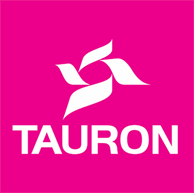 Załącznik nr 1 
do Ogłoszenia o Postępowaniu Kwalifikacyjnym ………………………………………… (miejscowość, data) Zamawiający: Bioeko Grupa TAURON sp. z o.o. 37-450 Stalowa Wolaul. Energetyków 13WNIOSEKo dopuszczenie do udziału w uzupełniającym Postępowaniu Kwalifikacyjnym Dostawców biomasy prowadzonym przez Bioeko Grupa TAURON sp. z o.o. z siedzibą w Stalowej Woli przy ul. Energetyków 13. DANE DOSTAWCY: 1) Pełna nazwa Dostawcy: ..........................................................................................................................................................................................................................................................................................................................2) Adres (siedziba): ............................................................................................................................................................. (ulica, miejscowość, województwo)3) Adres do korespondencji: .............................................................................................................................................................(wypełnić jeżeli adres jest inny niż siedziby)4) REGON: .............................................................................. 5) NIP: .............................................................................. 6) Telefon (wraz z numerem kierunkowym): .................................................................................... 7)  e-mail: ........................................................................................................................................... ........................................................................ (czytelny podpis imieniem i nazwiskiem lub pieczęć imienna i podpis upoważnionego przedstawiciela firmy)